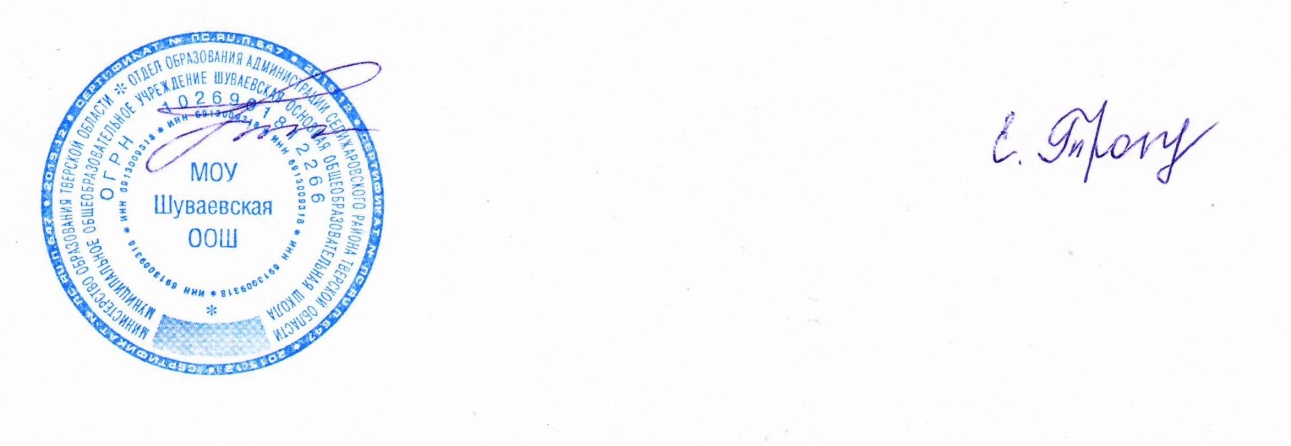 ПОЛОЖЕНИЕо творческих группахмуниципального общеобразовательного учрежденияШуваевской основной общеобразовательной школыI. Общие положения1.1. Настоящее Положение регламентирует деятельность творческих групп муниципального  общеобразовательного учреждения Шуваевской основной общеобразовательной школы (далее - ОУ).1.2.Деятельность творческой группы осуществляется в соответствии с действующим законодательством Российской Федерации в области образования, части 4 ст. 26 Федерального закона от 29.12.2012 №273-ФЗ «Об образовании в Российской Федерации»,  нормативно - правовыми документами об образовании, Уставом ОУ, настоящим Положением. 1.3. Творческая группа организуется при наличии не менее трех педагогов.1.4.Творческая группа создается, реорганизуется и ликвидируется директором ОУ  по представлению заместителя директора ОУ.1.5. Деятельность творческой группы направлена на совершенствование методического и профессионального мастерства, организацию взаимопомощи в обучении и воспитании детей по общеобразовательной программе начального, основного и дополнительного образования. 1.6. Срок действия данного положения не ограничен. II. Задачи творческой группы2.1. Совершенствование методики проведения различных видов занятий и их методического и материально- технического обеспечения;2.2.Разработка методической документации авторских программ, конспектов          занятий,             учебных        пособий,       дидактического материала, рекомендаций для педагогов, рефератов и др. 2.3. Повышение эффективности воспитательно-образовательной работы с детьми. 2.4.Повышение квалификации и профессионального мастерства педагогических работников. 2.5. Организация открытых занятий и воспитательных мероприятий по определенной теме с целью ознакомления с методическими разработками разделов общеобразовательной программы. 2.6. Анализ разделов общеобразовательной программы.2.7. Выработка единых требований в оценке результатов освоения общеобразовательной программы на основе разработанных критериев оценивания достижений в воспитании и обучении детей. III. Основные формы работы в творческой группе        3.1.Проведение педагогических экспериментов по проблемам методики воспитания детей и внедрение их результатов в образовательный процесс.       3.2.Круглые столы, совещания и семинары по методическим вопросам, творческие отчеты педагогов и т.п.     3.3.Заседания творческих групп по вопросам методики воспитания и образования обучающихся.     3.4.Открытые занятия и другие формы работы с детьми.     3.5.Лекции, доклады, сообщения и дискуссии по методике воспитания и образования, вопросам педагогики и психологии.     3.6.Изучение и реализация в образовательном процессе требований  руководящих документов, передового педагогического опыта.     3.7.Проведение методических недель.     3.8.Взаимопосещение занятий.3.9 Проведение конкурсов, выставок, смотров-конкурсов и др.IV. Основные направления деятельности творческой группыпоиск и систематизация прогрессивных идей, способствующих модернизации методики обучения и воспитания;изучение, апробация и внедрение новых образовательных технологий, методик, приёмов педагогической техники;проведение педагогических исследований и формирование аналитических выводов по инновационным направлениям развития образования;подготовка методических рекомендаций по инновационным направлениям педагогической деятельности;изучение научно-методической литературы и актуального педагогического опыта по выбранной теме;проверка эффективности творческих идей на практике;пропаганда наработанных идей через различные виды мероприятий и издательскую деятельность;анализ результатов образовательной деятельности по направлениям;проведение открытых занятий и других форм организации образовательного процесса.V. Работа творческой группы5.1. Работа творческой группы проводится в соответствии с планом работы на текущий год. План составляется руководителем творческой группы, рассматривается на заседании Педагогического совета и утверждается директором ОУ.5.2. Заседания творческой группы следует проводить не реже одного раза в два  месяца. По каждому из обсуждаемых  на заседании вопросов принимаются рекомендации, которые фиксируются в протоколе.VI. Документация и отчетность6.1. План работы группы разрабатывается  с  учетом  задач  и  содержания  деятельности, указанных в настоящем Положении. 6.2. Перспективный  план  работы творческой  группы является  частью   плана работы ОУ.6.3. Обсуждаемые вопросы, исследования фиксируются в форме аналитическихсправок,  выводов и обобщений, а также рекомендаций педагогам школы.6.4. Анализ деятельности творческой группы представляется в методическийсовет школы в конце учебного года или при завершении эксперимента.VII. Права творческой группыТворческая группа имеет право:выдвигать предложения об улучшении образовательного процесса в ОУ.ставить вопрос о публикации материалов о передовом педагогическом опыте, накопленном в творческой группе.ставить вопрос перед администрацией  о поощрении педагогов творческой группы за активное участие в экспериментальной деятельности.обращаться за консультациями по проблемам образовательной работы с детьми к заместителю директора ОУвносить предложения по организации и содержанию аттестации педагогов.VIII. Контроль за деятельностью творческой группы8.1. Контроль за деятельностью творческой группы осуществляется заместителем ОУ в соответствии с планом внутришкольного контроля. IX. Обязанности руководителя творческой группыРуководитель творческой группы обязан:9.1. руководить образовательной и методической работой творческой группы;9.2. руководить работой по созданию методических пособий, дидактических и наглядных материалов;9.3. организовывать заседания творческой группы;9.4.  предоставлять отчет о работе творческой группы заместителю директора ОУ.муниципальное общеобразовательное учреждение	Шуваевская основная общеобразовательная школа	муниципальное общеобразовательное учреждение	Шуваевская основная общеобразовательная школа	УтвержденоПриказ №  78/7 от 31.08.2017гДиректор МОУ Шуваевской ООШРассмотренона Совете школыПротокол №6  от 31.08.2017гПредседатель Совета школы Н.Н.КожекинаЕ.М.Тропынёва